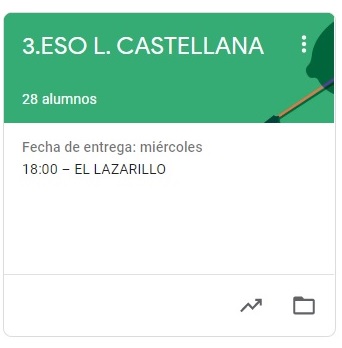 3º ESO  LENGUA CASTELLANATAREAS DEL 11 AL 15 DE MAYOVAMOS A SEGUIR TRABAJANDO LA PLATAFORMA CLASSROOM PARA QUE ME VAYÁIS ENVIANDO LAS TAREAS QUE PONGO SIGUENDO EL PLAZO MARCADO.UNA VEZ CORREGIDA LA TAREA, OS LA DEVUELVO CON UNA NOTA Y UN COMENTARIO. CUANDO SE HA ACABADO EL PLAZO SUBO LA SOLUCIÓN DE LA TAREA A CLASSROOM Y LA TENÉIS QUE COPIAR EN LA LIBRETA PARA QUE QUEDE CONSTANCIA (LO COMPROBARÉ A LA VUELTA).LAS TAREAS DE ESTA SEMANA SON: LUNES 11: ANÁLISIS SINTÁCTICO EN ÁRBOL  (EJERCICIOS)MIÉRCOLES 13: TEXTO ARGUMENTATIVO Y TEXTO EXPOSITIVO (PRÁCTICA)JUEVES 14: CONTEXTO HÍSTORICO DEL BARROCO ESPAÑOL